Table des matièresMédiatisation Modification des ressources- Septembre- Octobre	2Ordre du jour du prochain copil 12 et 13 septembre	5Sujet 1- COPIL- Test des ressources auprès des publics cibles en novembre 2016	6Pour test enseignants	6SUJET 2- COPIL- Réflexion Pour une mise en place d’une formation continue commune	7Mentions légales fin des scénari	8Vérifier la finalisation et l’envoi du contrat de droit d’auteur à tous les contributeurs identifiés- septembre- Octobre	9Communication AGRAF	9Modification plate forme FOAD	9Pour rappel- versement UL et virements partenaires	10Les autorisations de droit à l'image obtenus et signés	11Anglais	12Dates des copil	12Coordonnées RAF, gestionnaires- modules AGRAF	12Pour SylvainPour MeltemMédiatisation Modification des ressources- Septembre- OctobreConféré tableau Excel Etat d’avancementToutes les ressources manquantes ont été envoyées (sauf module 2) Si possible, les responsables de modules doivent fournir Diapositives commentées (avec commentaires audio)- introduction de modules et de chapitresLes Ressources complémentaires seront en italique en fin de chapitre ou à la fin du module (ou avec étoile)Retour des enseignants Pour fin juillet : Les enseignants doivent compléter le fichier état des ressources (XLS)Public ou non : A priori, Non public = quizz, certaines vidéos, les approfondissements, ressources complémentaires, exercicesDurée apprenant en heures Liens supplémentairesFabienne : okA faire- Sylvain enverra un fichier « documents et outils » un fichier doc avec liste des ressources, liste de sites, outils (ressources pour aller loin)- Sylvain en distinguant les rubriques suivantes : 
                      a) Références citées dans le module
                      b) Autres références
                      c) Internet : sites et liens
                      d) Outilsle faire circuler entre tous les responsablesMeltem intégrera une partie « Documents et outils » à la fin des modules , liste finalisée en septembreNotes du COPIL du 7 juinPour tousIndiquer quelles sont les ressources complémentaires et où elles apparaissent dans le plan du module (à la des chapitres ou du module)Quand la ressource ne contient pas d’introduction présentant les objectifs et le contenu de la ressource, créer une diapositive avec commentaire audio et envoyer à Meltem DANLIConcernant le nouveau module 7- conclusion générale et perspectives…Sylvain pilote. Les responsables doivent rajouter topo, interviews, quizz terminal. Le chapitre 5 du module 1 (Magali) devient le module 7Christine : pour septembre : interviews à prévoir pour intégrer dans ce module 7 la dimension sociale et politique Module 1 (Magali)Indiquer à Meltem comment couper la ressource 4.b (voir Thierry)Voir avec Thierry quelles parties de la ressource 4.b basculent dans le module 4Faire une diapositive présentant et justifiant le choix des articles (1.d, 3.b, 3.c, 5.d, 5.f)Proposer une activité avec un guide de lecture avant les articles 5.f (avec renvoi au module 2 ?)Indiquer si et où les vidéos suivantes du Séminaire Prairies doit être intégrées au module 1 (en ressources complémentaires)Vidéo Alain PEETERS ?– Conception et développement d’un système agro-écologique mixte et place des prairies dans ce système (lien)Vidéo Xavier COQUIL ? - Concevoir au service de l’expérience : une proposition de contribution de la recherche à la transition agro-écologique (lien) Module 2 (Bernard et Alice)Expliquer pourquoi c’est important de comprendre l’écosystème prairial dans une la perspective de l’agroécologie, en intro au début du module  (1.a)Prendre en compte les commentaires de Sylvain sur les ressources (1.a, 2.a, 2.b, 2.c, 2e, 3.b, 4)Envoyer à Meltem la ressource 1.a, 1.b.1, 1.b.2, 1.b.3, 1.c.1, 1.c.2, 1.d, 2.b, 2.c.1, 2.c.2, 2.c.3, 2.d.1, 2.d.2, 2e2, 2e3, 2.f.1, 2.f.3,2.f.2, 3.a, 3.c, 3.d.1, 3.d.2, 4.a.2, 4.b, 4.c, 4.d, 4.f, 5.a, 5.b, 5.cIntégrer la diapo de Pascal Carrère de la ressource 1.a dans la 2.a (de la prairie à l’écosystème prairial) Revoir le titre 2.c pour le mettre en cohérence avec le contenuSupprimer les diapos qui correspondent à des pré-requis (ex : cycle des graminées)Remplacer la ressource prévue 2.f par l’article d’Etienne et un quizz sur cet articleRevoir le titre de la ressource 3.b car le contenu correspond à une description de la diversité végétale et pas au mécanisme fonctionnel selon différentes structures de prairiesRajouter dans la Ressource 4.b le diaporama d’Olivier THEROND (sur concept de service systémique) et y faire référence dans le module 4Indiquer si et où les vidéos suivantes du Séminaire Prairies doit être intégrées au module 2 (en ressources complémentaires)-vidéo Johannes ISSELSTEIN ?– Grasslands and agroecology: What does it change for grassland management and research activity about grasslands (lien)- vidéo Michel DURU ? – Un cadre d’analyse pour qualifier les services écosystémiques fournis par les prairies dans les systèmes agricoles (lien)- vidéo Colin VAN REETH? (lien) Après la réception de toutes les nombreuses ressources restantes- Attention, faire valider le power point du plan, avec les titres, les auteurs et les logos…et modifier les items sur la plate forme FOAD si besoinA la fin du module, vérifier la liste des contributeurs avec l’identification des ressources et la transmettre à Anne Laplace-chassardModule 3 (Fabienne)Le chapitre 3 a été créé avec la ressource 2.b.1et 2.b.2Proposer un découpage du power point de Florence PHOCAS (ressource 3.a) Proposer un découpage du power point de Nicolas FRIGGENS (ressource 4)Revoir la synthèse avec les dessins du chapitre 1 Quid de la 6.d Robustesse des vaches laitières : document de synthèse à destination des éleveursModule 4 (Thierry)Mettre les résumés en introduction de chapitre sous forme de diapositives avec commentaire audio Indiquer si la ressource de François LEGER sera remplacée ou supprimée (1.a)Proposer un découpage du power point de Charles-Henri (4.b) (voir avec Magali)Changer le titre en « régime de pâturage » et demander à Rodolphe SABATIER d’enregistrer un commentaire pour le mois de septembreSe concerter avec Alice pour répartir le contenu entre le module 2 et 4Indiquer la liste des ressources complémentaires : études de cas, faire introduction sur les exemplesEnvoyer sur CD ou clé USB le Film réalisé par le CIRAD-expérience nord Est Brésil (40 minutes) (ressource 3.b)Rajouter quizz à la fin du module pour vérifier l’acquisition des connaissancesEnvoyer le film portugais à Meltem avec texte et minutage précisEn fonction de l’avenir du module 6, intégrer ressources : - vidéo INRA de Mirecourt, - vidéo INRA Lusigan Oasis- et diaporama commenté de la Thèse « adaptation au changement climatique en alpage » (Baptiste NETTIER). Sylvain demande à Baptiste. Indiquer si et où les vidéos suivantes du Séminaire Prairies doit être intégrées au module 4 (en ressources complémentaires)- vidéo Michel DURU ? – Un cadre d’analyse pour qualifier les services écosystémiques fournis par les prairies dans les systèmes agricoles (lien)- vidéo Alain PEETERS ? – Conception et développement d’un système agro-écologique mixte et place des prairies dans ce système (lien)Christine- Module 5Faire une diapo avec commentaire audio présentant l’architecture du module (en plus de l’intro filmé)Puis faire diapositive « commentaires » par chapitre quand la ressource ne le contient pas d’introduction commentéeRevoir le titre de la ressource 2 ?Concernant la ressource 3, montrer des exemples concernant l’utilisation des fichesConcernant la ressource 5, illustrer les propriétés agroecologiques en utilisant des praires ou quelques exemples de prairies lauréates du concours national avec une photo de chaque prairie et l’analyse complète de sa valeurEnregistrer un commentaire audio sur la ressource 5Envoyer le quizzQuid du power point Evaluer l’équilibre agriécologiquedes prairies de fauche et des pâturages riches en espècesModule 6 (Etienne)L’absence de ressource livrée pose un problème. Sylvain a contacté Etienne en lui proposant 3 scénarios :
1) Scénario 1: Etienne confirme ce dont il avait discuté avec Sylvain par téléphone le 13 mai, à savoir qu’il pouvait livrer avant la fin juin une ressource qui introduise et discute la question de l'ingénierie de mise en oeuvre des systèmes agroécologiques en élevage (questionnaire), ressource qui sera directement liée à deux ou trois interviews filmées qu’Ettienne ferait cet été, pour nous les livrer au plus tard début  septembre. C'est évidemment le scénario que nous privilégions, mais il faut impérativement qu’il engage fermement sur ce scénario avant le vendredi 10 juin) et qu’il livre cette ressource avant le 20 juin (Meltem qui scénarise les ressources ne sera plus là à partir de début juillet!)
2) Scénario 2: Etienne pense que finalement, il n’y arrivera pas, et nous essaierons de réintégrer aux autres modules des éléments comme la vidéo en cours de tournage à Mirecourt  que Thierry BONAUDO (Module 3) pourrait réintégrer dans son module
3) On abandonne totalement l'idée du module 6 et de parler de l'ingéniérie agroécologique dans AGRAF. C'est bien entendu le scénario qui nous convient le moins.Indiquer si et où la  vidéo suivante du Séminaire Prairies doit être intégrée au module 6 (en ressources complémentaires)Intégrer la vidéo de Fabien SURAULT - Une formation pour mobiliser les techniciens des équipes Inra en Poitou-Charentes autour de l’agroécologie (lien) Ordre du jour du prochain copil 12 et 13 septembreLa prochaine date du prochain Copil : 12 après- midi- 13 septembre matinOrdre du jour prévisionnel :Regards croisés sur toutes les ressources- Prendre le temps de voir les autres ressources et les articulationsDiscuter du cahier des charges du test des publics Prévoir communicationPuis enregistrement de votre introductionTopo StudioProfesseurDans le cadre de votre enregistrement en Studio (pour une vidéo finale de 5 minutes), il vous est demandé de: (Vous serez assis et accompagné)- vous présenter- présenter les participants au module- présenter les objectifs du module dont vous être responsable- présenter les principales compétences- présenter à qui ce module peut s'adresser et les prérequis éventuels- expliquer le plan (et sa logique)Il serait bien que vous le prépariez en word ou en power point (en fonction de votre confort).LogistiqueFabienne sera en visioPour info : Om reçu de Magali et de Christine , Thierry prendra en charge directement sur ses ressources. Etienne ? Réservation Gentilhommière (20H)- ok Rappel- Laurence Cattiaux- okA faire : créer lien visio renater pour fabiennePrendre contact avec Laurence C en amont pour enregistrement pour enregistrement deboutRenvoyer message topo video aux enseignantsBon de commande à réceptionner aupres d’Anne KSujet 1- COPIL- Test des ressources auprès des publics cibles en novembre 2016Il sera nécessaire de discuter du cahier des charges du test en septembre lors du prochain COPILLe Test se fera en fonction des différents usages : en formation, en support, utilisateurs de ressourcesPossibilité d’un code couleur : une étoile demande accompagnement, un carré vert : lecture en autonomie possibleEtre clair sur les objectifs, évaluer les indicateurs d’apprentissage. Evaluation sur les termes des ressources.Le test proposera diagnostic et solutions (Amélioration à la marge) Les Publics identifiés pour un test d’AFRAF sont  :Nancy- Formation master FAGE- ing ensaia- module 1Module 5 dans les formations professionnelles de chargé de mission de PNR et organisateur du concours prairie fleuries (professeur de lycées, BTS)Master AgroParisTech avec Museum d’histoire naturelle (travail en groupe) avec François LégerNouvelle option Réforme du cursus ingénieur de Vetsup Agro Clermont sur systèmes agro écologiques d’élevage (2017)Projet de Master à Clermont Ferrand en production animale (2017)Formation à des techniciens PACA sur élevages caprins- deux journées de formation en sept et novembre- proposition de ressources du module 1 en auto-formationPremier semestre 2017- parcours agro écologie en M1Associations professionnelles- conservatoire du littoral- LIDEL- RANEGIS élevage DemainPour test enseignantsExemple d’une évaluation enseignants- Projet uTOP : mise à disposition de ressources en ligne en GC – GP-lienBonjour,Dans le cadre de la pérennisation des travaux du projet uTOP génie des procédés, nous aimerions évaluer la potentielle utilisation des ressources en ligne développées dans vos méthodes d'enseignement en formation initiale.Ce questionnaire comporte 3 questions et sera accessible jusqu'au 30 avril 2016.Merci d'avance pour votre disponibilité et votre aide.Trois questionsLes ressources en ligne développées dans le cadre du projet uTOP vous semblent t-elles intéressantes dans le cadre de vos enseignements?Pensez-vous utiliser ces ressources en complément de vos enseignements en formation initiale?Quelles pourraient être les leviés vous permettant d'utiliser régulièrement ces ressources dans vos enseignements (qualité, contenus, format, origine, mode d'enseignement...)?SUJET 2- COPIL- Réflexion Pour une mise en place d’une formation continue communeAgraf est une bibliothèque de ressourcesPoint à rediscuter en septembreDeux scénarios concernant le développement de la formationUtilisation de l’ensemble dans le cadre de formations, dans les cours. Mobilisation des ressources de façon ponctuelle2017- 2018- Faire vivre les ressources : en créant une formation professionnelle Chaque responsable  peut développer la formation de son moduleRépartition des bénéficesDemander l’implication des institutions (pour dégager du temps)IAVFF a des projets de développement numériqueA faireRecontacter Anne Laplace-Chassard bien en amont du copil pour évoquer les notes du mardi 14 juin, sa participation au COPIL avec Jenny Muller et la rédaction d’un contrat de partenariatEt le suivi de l’envoi des conventions de cession de droit d’auteursLe mardi 14 juin, Anne Laplace-Chassard a proposé de discuter des enjeux lors du copil et d’inviter Jenny Muller du SU2IPEnjeux à discuter lors du COPIL- de la mise en place d’une formation continue commune (ou pas)- des points d’un contrat de partenariat- et des modalités de vente de la formation continue (voir de reversement entre partenaires)Actions de la FLTVA : - Prévoir liste de questions d’aide à la décision et à l’élaboration du contrat de partenariat (support d’accompagnement)       	Support pédagogique de fc : qui le fait ?...- Prévoir un temps avec le SU2IP et la FTLVA lors du copil du 12- 13 sept       	Ingénierie de formation continue- Jenny Muller       	Aspects juridiques (reversement, facturation)- Anne Laplace ChassardLes conventions de production de modules concernaient la production des ressources et n’avaient pas vocation à prévoir les modalités d’utilisations de ces modulesVers l’écriture d’un contrat de partenariat (rentrée de septembre)Toutes les ressources seront utilisées par les partenaires. Tout partenaire qui voudra utiliser en fc devra faire un avenant			Il sera nécessaire de distinguer deux types de partenaires: partenaires agraf, partenaires hors agrafdeux modalités: payant, gratuit1- gratuit en formation initiale Deux modalitésModalité 1 : 100% pour les partenaires du projet gratuit tout public (toujours ouvert): prevoir le serveur, qui sert la maintenance (transférable à un serveur)par defaut: ul, ouvert aux partenairessur demande, le partenaire peut recevoir ressourcesModalité 2 : 80% des ressources2- payant: avenantcoût de formation Selon la répartition prévue dans le projet d’origine, le coût de formation doit prévoir20% de prélèvement par UNIT, sur les recettes (ce n’est pas à fonds perdu, mais fonds mutualisé qui servent comme fond de roulement)X%,  pourcentage à déterminer dans l’avenant (10%: contribution universelle UL si l’UL est gestionnaire)donc  70% des recettes sera dédié au partenaire qui organise (ou 80%)Le contrat déterminera : la durée, les Modalités de répartitions, le calendrier des versements éventuels, le format des justificatifs des recettes (par ex relevé signé du porteur de projet ,…)Un document Plan de Pérennisation des ressources a été rédigé dans le cadre d’UTOP reprenant tous les projets) lien Google driveMentions légales fin des scénariMail envoyé à Cyril Bai le 25 mai et nombreuses relances- Un collègue de la direction du numérique m'a conseillé vivement de me rapprocher d'unit concernant les crédits et les mentions légalesEn plus de la page de titre (avec les logos) , qu'est ce qui est obligatoire? Mentions légales? crédits? A la fin des modules Scénaris, nous souhaiterions y mettre tous les contributeurs.En page d'avertissement, nous souhaiterions inclure un "avertissement": l'oeuvre est protégée, pour tout dérogation, l'oeuvre est protégée. pour tout demande de dérogation, veuillez vous adresser à la direction de la formation de l'Université de Lorraine..Mais on m'a précisé que çà faisait double emploi avec la licence créative communs (inclue dans Scénari)De plus, on me conseille d'ajouter, tous droits réservés (l'Ul s'engage à retirer toute image et texte si elle a un message)Quelles sont les consignes sur les crédits et les mentions légales, le formalisme à respecter? Le directeur de publication? le coordinateur de projet? Hébergement (FOAD de l'Ul)En Attente de réponse. Vérifier la finalisation et l’envoi du contrat de droit d’auteur à tous les contributeurs identifiés- septembre- OctobreLe contrat est dans la boucle de l’UL (GECO, lien) : les services juridiques, les services de la valorisation rajoutent commentaires et valident. Il sera ensuite envoyé à tous les contributeurs  selon la liste validée des contributeurs. Tous les responsables de modules ont validé la liste de tous les contributeurs de votre module. Pour rappel, le contrat est nominatif pour chacun des auteurs.Anne Laplace-Chassard (DFOIP) utilisera le fichier EXCEL des contributeurs identifiésA la fin du module 2, vérifier la liste des contributeurs avec l’identification des ressources et la transmettre à Anne Laplace-chassardCommunication AGRAFPrévoir communication du projet AGRAF (à discuter lors du COPIL de septembre)Modification plate forme FOADSuite au COPIL du 7 juin, j’ai demandé le 28 juin à Anthony Battistutta le 28 juin les trois modifications suivantes1- Liste des personnes à supprimer (10) et à rajouter (8)- confére copie tableau2- Rajouter un module 7- Conclusion générale et perspectives…3- les enseignants du module 5 ont changé un mot dans le titre du module 5 L’expérience des prairies fleuries : un modèle d’action pour l'agroécologie (à la place de EN)- je ne sais pas si c'est possible de modifier les titresA faire : Si pas réaliséDemander à Meltem de relancer AnthonyPour rappel- versement UL et virements partenaires Les versements pour UL: 8000,5 EOnt été versés (à l'UL): - 3333,5 E au labo EEF (concernant le module 2, montant déjà versé)- 4 667E au labo LAE de l'ensaia (3333.5, concernant le module 2 ont été versés, 1333,5 E ont été versé (organisation Sylvain)4000E concernant le montant de la camera a été au viré au LAE (labo ENSAIA)A été justifié pour UL du temps Doctorants- 8750E (3.5 mois)- 2.5 mois d’un doctorant pour le LAE: 6250- 1 mois pour EEF- 2500Bugdet Les autorisations de droit à l'image obtenus et signésModule 1 (formulaire de Montpellier supAgro)Cédric DEguillaume (Eleveur)Muriel TichitAurélie JavelleLaurent GardesBruno CaraguelJean Marie DavoineVeronique BoussouModule 3Sébastien Gratadeix (agriculteur)AnglaisVoir financement éventuels de l’IAVFFDates des copil1- 19 janvier 2015- Paris2- 16 mars 2015- visio3- 10 juillet 2015- Paris4- 2 octobre 2015- visio5- 26 novembre 2016- visio6- 7 juin 2016- visionCoordonnées RAF, gestionnaires- modules AGRAFModule 1Cynthia MAXIMIN Gestionnaire des Contrats de RechercheMontpellier SupAgro - Service PartenariatBâtiment 6 - 1er étage2 Place Pierre Viala - 34060 Montpellier Cedex 2Tel. +33 (0)4 99 61 28 22cynthia.maximin@supagro.frNathalie Da fonsecaGestionnaire financièreMontpellier SupAgro - Département MPRS - Bâtiment 222 Place Pierre Viala - 34060 Montpellier cedex 2Tel. +33 (0)4 99 61 22 11nathalie.dafonseca@supagro.frModule 2labo LAE : Mme OLIVIER ThamaraENSAIA UL/INRALaboratoire Agronomie et Environnement2 Av de la forêt de Haye TSA 4060254518 Vandoeuvre CedexTél. : 03 83 59 58 37Fax :  03 83 59 57 99thamara.olivier@univ-lorraine.frlabo EFF : Katy Poiretkaty.poiret@univ-lorraine.fr03 83 68 42 13Module 3Séverine DELORMEVETAGRO SUPCampus Agonomique de ClermontService des  « Affaires Economiques et Financières »89 Avenue de l’Europe – BP 3563370 LEMPDESTél : 04-73-98-13-85Fax : 04-73-98-13-80severine.delorme@vetagro-sup.frModule 4Anne VoletResponsable administrative et financièreDépartement Sciences de la Vie et SantéAgroParisTechTél : +33 (0) 1 44 08 86 42anne.volet@agroparistech.frModule 5Philippe MestelanSCOPELA0964301415 / 0674356685Broissieux, 73340 Bellecombe en Baugesp.mestelan@gmail.comModule 6Martine DROGREYAgroSup Dijon, BP 87999, 21079 Dijon CedexDirection ScientifiqueTél : 03.80.77.25.11   Fax : 03.80.77.28.48Mél : m.drogrey@agrosupdijon.frContacts ULJean-Philippe JEHLDirecteur de Programme Investissement Avenir IDEFI uTOP LorraineCoordinateur et Directeur COMEX R&D Hôpital Virtuel et Centres AssociésInstitut Jean LamourParc de SauruptRond-point Marguerite de LorraineCS 5084054011 NANCY cedexTel fixe : 03 83 58 40 67Tel. port. : 06 40 12 99 94Anne Laplace-ChassardResponsable Administrative et FinancièreSous-direction Formation Tout au Long de la Vie et ApprentissageDFOIP - SD FTLVA03 72 74 03 90anne.laplace-chassard@univ-lorraine.frAnne KWASNIEWSKIDFOIP - Site LibérationService Administratif et FinancierTél. : 03.72.74.03.35anne.kwasniewski@univ-lorraine.fr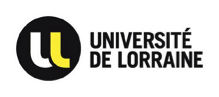 IDEFI uTOPAGRAFPlanning et mémento pour la fin du projet AGRAF 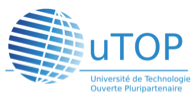 A supprimer1AGREIL Cyril2BESSA-GOMES Carmen (a effacer)carmen.bessa-gomes@u-psud.fr3CHIRON François (à effacer)UMR ESE CNRS    4COCHARD Catherine5DISENHAUS Catherine (à effacer)Catherine.Disenhaus@agrocampus-ouest.fr6anne FARRUGIA7Sophie Huln8LIAGRE Fabien (à effacer)liagre@agroof.net9ORI Daniele (à effacer)ori@agroof.net10RYSCHAWY Julie (à effacer)a rajouter1CHARIER XAVIERxavier.charrier@lusignan.inra.fr2DEISS Véroniqueveronique.deiss@clermont.inra.fr3MIGNON- GRASTEAU Sandrinesandrine.grasteau@tours.inra.fr4MOULIN Charles-Henrimoulinch@supagro.inra.fr5PICON-COCHARD Catherinecatherine.cochard@clermont.inra.fr6PHOCAS Florenceflorence.phocas@jouy.inra.fr7THOMAS Mariellemarielle.thomas@univ-lorraine.fr8MULLER Philippephilippe.muller@vetagro-sup.frJustifications dépensesDépenses réellesDépenses copil justifiées4300Dépenses copil43002000= dépenses 2300: restantDoctorants à justifierJustification : 8750 E- 3.5 mois Caméra4000Cheques intermittents- SDUN1538Module 26667Total 15000Total15000ModuleOrganismeNom de la personne responsableMontant total20152016Module 1Enjeux et concepts pour appliquer l’agroécologie en élevageSupAgro MontpellierMagali Jouven6667100%6667Module 2Ecologie prairialeUniversité de LorraineAliceMichelot-Antalik et Bernard Amiaud6667100%6667 EModule 3Robustesse des animaux et des troupeauxVet Agro SupFabienne Blanc5333100%5333 EModule 4Fonctionnement des systèmes de production animale et des systèmes fourragersAgroParisTech ParisThierry Bonaudo800040%3200 E60%4800EModule 5L’expérience des prairies fleuries : un modèle d’action en agroécologieSCOPELAChristine DE SAINTE MARIE533350%2666.5 E50%2666.5 EModule 6Ingénierie agroécologique en production fourragère et animaleAgrosup DijonEtienne Gaujour800050%4000 E- supprimé50%4000- suppriméTotal4000025 333 (versés réellement aux partenaires sauf UL)9866.5 E30133.5 E